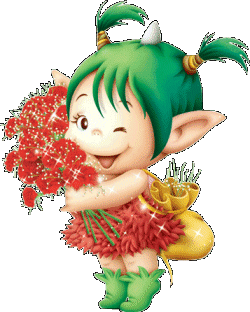 JÍDELNÍČEK MŠ MŠEC 2. 3. – 6. 3. 2020                        Svačina: ovesná kaše, granko, cukr, ovoce, čaj, mléko (1d,7) Pondělí         Polévka: žampiónový krém (7)  2. 3.              Hl. jídlo: masová roláda, rýže (1a,7)                        Svačina: houska, máslo, zelenina, čaj, mléko (1a,1b,7)……………………………………………………………………………………………………………………………………………                     Svačina: chléb, drožďová pomazánka, zelenina, mléko, čaj (1a,1b,1c,3,6,7) Úterý          Polévka: kuřecí vývar s nudlemi (9)  3. 3.           Hl. jídlo: obalovaná ryba se sýrovou omáčkou, bramborová kaše, salát (1a,3,4,7)                     Svačina: rohlík, lučina, ovoce, bílá káva, čaj (1a,1b,7)……………………………………………………………………………………………………………………………………………                      Svačina: houska, vlašská pomazánka, ovoce, čaj, mléko (1a,1b,7) Středa         Polévka: čočková (1a,7)  4. 3.           Hl. jídlo: palačinky s džemem, kakao (1a,3,7)                      Svačina: chléb, tavený sýr, zelenina, mléko, čaj (1a,1b,1c,6,7)           ……………………………………………………………………………………………………………………………………………                     Svačina: chléb, rybí pomazánka, zelenina, čaj, mléko (1a,1b,1c,4,6,7)Čtvrtek        Polévka: špenátová s vejci (1a,3,7) 5. 3.            Hl. jídlo: pečené kuřecí stehno, brambory, kompot (7)                     Svačina: houska, zeleninová pomazánka, ovoce, čaj, mléko (1a,1b,7,9)……………………………………………………………………………………………………………………………………………                    Svačina: sladký tvaroh s ovocem, čaj, mléko (1a,1b,7)Pátek:        Polévka: zeleninový vývar (9) 6. 3.          Hl. jídlo: vepřové maso na paprice, těstoviny (1a,7)                    Svačina: chléb, máslo, vařené vejce, zelenina, čaj, mléko (1a,1b,1c,3,6,7)……………………………………………………………………………………………………………………………………………Obsahuje alergeny: viz pokrmZměna jídelníčku vyhrazena!Přejeme dobrou chuť!Strava je určena k okamžité spotřebě!